\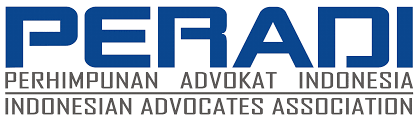 NOMOR FORMULIR (TTBP)(diisi oleh petugas pendaftaran) :FORMULIR PENDAFTARAN PESERTA – UJIAN PROFESI ADVOKAT 2022Petunjuk pengisian : Semua kolom data wajib diisi. Isilah dengan huruf cetakKARTU IDENTITAS NASIONAL					Yang didaftarkan dan ditunjukan pada hari ujian – HARUS SAMA				KTP    PassportNAMA LENGKAP(sesuai  KTP/Passport)NOMOR KARTU IDENTITAS							(sesuai KTP/Passport)MASA BERAKHIR KARTU IDENTITAS								JENIS KELAMINTANGGAL LAHIR									                  Laki-laki	      PerempuanALAMAT LENGKAP(sesuai KTP/Passport)								Kota :					Kode Pos :ALAMAT SURAT MENYURAT(kosongkan bila tidak perlu)								Kota :					Kode Pos :NOMOR TELEPON				          Ponsel :			        Email :LATAR BELAKANG PENDIDIKAN S1													 Lulus Tahun :PKPA YANG TELAH DIIKUTI		PEKERJAAN SAAT INIUJIAN PROFESI ADVOKATYANG		                       belum	pernah          1x          2x           3x         4x/lebih, pada tahun(beri tanda)PERNAH DIIKUTISEBELUMNYA								20  2016		      2017		          2018						     2019, Apr-2019        2019, Aug-2019 	          2019, Des-2019DOKUMEN PENDAFTARAN YANG HARUS DILAMPIRKAN :FOTOKOPI KARTU IDENTITAS NASIONAL (KTP/Passport) yang masih berlaku.BUKTI SETORAN ASLI BANK untuk pembayaran UPA 2022 yang disetorkan atas nama Peradi. Pada lembar pembayaran harus mencantumkan NAMA LENGKAP PENDAFTAR/CALON PESERTA UJIAN dan KOTA TEMPAT MENDAFTAR.PASFOTO (LatarMerah) ukuran 3X4 cm = 4 lembar (nama pendaftar harus dituliskan dibelakang foto).FOTOKOPI IJAZAH (Sarjana, S1) berlatar belakang Pendidikan Tinggi Ilmu HUKUM dari perguruan tinggi yang terdaftar di Kementerian Pendidikan dan Kebudayaan RI & telah dilegalisir (ASLI atau cap basah)oleh perguruan tinggi yang mengeluarkan/menerbitkan ijazah tersebut.FOTOKOPI SERTIFIKAT PKPA yang dikeluarkan organisasi advokat dan menunjukan aslinya.Dengan mengisi dan menyerahkan formulir pendaftaran beserta lampirannya, sebagai PENDAFTAR/CALON PESERTA UJIAN dengan ini saya menyatakan bahwa :Semua informasi yang diberikan berikut lampirannya tersebut diatas adalah benar dan sah, danSaya bersedia mematuhi segala syarat dan ketentuan yang telah dan/atau akan ditetapkan oleh PUPA 2022/PERADI.Kota ………………………………………., Tanggal ……………………………………………..PENDAFTAR/CALON PESERTA UJIAN						            a/n PUPA 2022 /PERADI                   Nama Jelas							          Nama Jelas